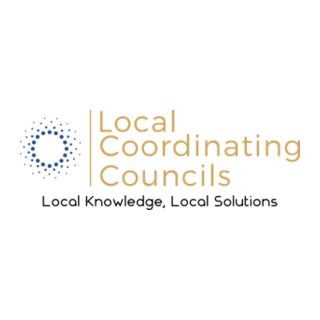 LCC Meeting MinutesCoalition Name and County Jackson County Drug-Free Council, Inc.Meeting Date and TimeDate 08/08/23Meeting LocationCommunity Foundation Bldg.Minutes Drafted DateDraft Date: 08/14/23AttendeesAttendees:Charlotte Moss/LCC President & Board Member/Turning Point Domestic Violence;Becky Bujwid/LCC Treasurer & Board Member/Centerstone; Brooke Newgent/LCC Secretary & Board Member/Jackson Jennings Community Corrections; Dustin Vice/ LCC Board Member/Anchor House; Lindsay Sarver/Schneck Healthy Jackson County; Doug McClure/Brownstown Central Community School Corp.; Alma Hobson/Firefly Children and Family Alliance;Darlene Kilburn, NP/Schneck Pain Center;Myra Mellencamp/Jamestown Apts.;Greg Prange/Seymour High School;CJ Foster/Seymour Police Department;AmyMarie Travis/Superior Court II Judge;Sara Bowling/Schneck Medical Center & The Alley;Beth White/Jackson County resident;Tyler Henkle/Concerned citizen;Mike Martin/Porches of Hope;Lin Montgomery/JC Health Dept./Assistant Coalition Director;Brenda Turner/Schneck Primary Care & LCC Coalition Director.Absent:  Zach Elliott/LCC Board Member; Teresea Higham/ LCC Board Member/New Beginnings Recovery Ctr./Recovery First; Corp.; Carla Wright/Schneck Medical Center; Tara Hetterich /JC Alcohol & Drug Court Services; Carrie Tormoehlen/Jackson County Probation; Darren Cain/Girls Inc.; Jacob Pickerill/Hickory Treatment Center; Dawn Goodman-Martin/Jackson Jennings Community Corrections; Brittany Drawbaugh/Centerstone; Ashley Cacares/United Way/Covering Kids & Families in Indiana; Linda Hershman/Children’s Bureau; John Cord/St Ambrose Church; Angel Armstrong/United Methodist Church; Karen Layman/Schneck Medical Center; Kayla Cirillo & JoAnne Delisle/Groups Recover Together of Seymour; Leah Bernauer, Supervisor/Jackson Co. Child Services; Beth Petty & Karen Cole/Centerstone Healthy Start;  Debra Pettay /Schneck Medical Center Lab; Jeremy Helmsing/Seymour Police Dept.; Dustin Steward/Sheriff’s Dept.; Keith Williams, SRO/JC Sheriff’s Dept.; Mike Higham/Recovery First Corp.; Tara Hatfield/Qsource.Meeting Notes (Old/New Business, Decisions, Agendas)Meeting was called to order by Charlotte Moss, President, at 1603. Introductions were made. It was announced that Wendy Cash stepped down as President/board member/and active member of the LCC due to family needs.  Charlotte Moss, who was Vice President, was promoted to President by the board members at the July 11th board meeting. Darlene Kilburn made a motion to accept July minutes as written. Myra Mellencamp seconded, and the motion carried.Financial ReportBecky Bujwid reported a starting balance of $4,201.96 on July 11th, 2023. She wrote a check to Brenda for Simple Nerds (website) for $385.45. That left a balance of $3,816.51. Paid stipends today: $400 to Lin and $850 to Brenda, which will leave a balance of $2,566.51.Director ReportThe LCC Quarterly Report was submitted to ICJI and approved on 7/20/23. Brenda paid Simple Nerds the initial cost to get started. She also edited July Minutes, prepared August Agenda, closed 2022 grant files, contacted Zach Elliott to confirm his continued interest in being on the board following his change in employment, and sent updated documents to Simple Nerds to replace outdated documents on the website.  Ernie Davidson sent a DVD from our original website, but the contents are unknown.Coalition Assistant ReportThe commissioners approved the corrected proposal of grant recommendations to address a financial error. Lin appreciates your patience and understanding. Because of estimated amounts historically needed for each category vs. actual grant applications received, recalculations were made.  Questions by the commissioners were addressed to their satisfaction.  Award letters were re-issued and she’s received some grant agreements back. If you have not gotten the actual grant agreement, she has a few hard copies. She needs one back from everyone receiving funds for her files.  Please use the coalition email with any questions regarding grants: jackdfc36@gmail.com .Health Observance CalendarInternational Overdose Awareness Day 8/31/23National Recovery Month (September)Old Business:Event Committee- IOAD 8/31/23, 6pm – 8pm @ Crossroads Park in SeymourBrooke Newgent reported that they last met on Monday, August 7th, at 12pm at JJCC. A timeline was established. The event is 3 weeks away. Kyle McIntosh (who is active in recovery and the community) will be painting the side of the Alley Van at Crossroads live that night. It will be a live graffiti art display. Speakers, music, face painting for kids, food, information tables, a butterfly release and sobriety countdown will all be part of the festivities. If you would like to have a table at the event (PLEASE EVERYONE IS WELCOME!) Please contact Brooke Newgent, Dustin Vice or Sara Bowling. We look forward to seeing you all there! We will have one last meeting on the Monday before, Monday, August 28th at Noon at Jackson Jennings Community Corrections. Anyone is welcome to attend!The newsletter is being prepared.  Anyone who wants anything included in the newsletter should contact Charlotte Moss. Community Resource List- Hoosierhelp.orgLindsay Sarver encouraged anyone and everyone to go online and update information on our organizations. You can do it yourself on Hoosierhelp.org. It’s an additional resource tool that can be helpful to the community. 2023 Grant Awards- Lin MontgomeryLin reported the Grant Award Recipients and how much money each is receiving.New Business:Website Update: The proposal of the new website included the orange and blue colors we’ve always used. AmyMarie Travis suggested changing the color to purple (recovery related). Concerns of purple appearing to represent only Seymour was discussed. Lindsay Sarver suggested teal (signifying hope), and purple, red and purple was also suggested. Brenda says we are open to any and all suggestions. A discussion ensued about the logo as well (chess pieces) and where that originated from and if we would like to change that. The consensus was that everyone seemed to like the graphic and that will most likely stay. Simple Nerds asked Brenda on the spot about decisions-wording and such- she also sent them the 2023 CCP, monthly minutes and grant application. She sent them the updated Mission Statement and introduction piece. The tabs are at the top, not on the side. It’s more of a “block” design. A picture from 2004 was used. Send any updated photos to be used to Brenda via e-mail. Also, if you have any content you would like included, please send to her. She wants to list the names of organizations involved in our LCC as well as others contributing to our mission.Nominations Committee: Dustin Vice agreed to be on the nominations committee for new board members. There are 2 recent vacancies on the board for this year. Bylaws say we need 7-11 board members. Becky Bujwid’s 1st term is up and she is eligible to do another 3-year term if she chooses.  All other board members are in the midst of their terms. Charlotte has accepted responsibility of President. We could use a Vice President. Becky was asked if she could lead the meeting next month because Charlotte won’t be able to make it, and she agreed. We elect board members in October. In November we elect Officers from the current list of board members.Agency SharingDarlene Kilburn-NP Schneck Medical Center- They are actively recruiting a physician and a provider.Brooke Newgent- Jackson Jennings Community Corrections- Programming is going strong. JJCC offers MRT, Anger Management, Staying Quit and those are all group classes. Then the recovery coaches do 1 on 1 life skills with clients as well. These include Managing Money, Values and Responsibilities, Setting and Attaining Goals, Interpersonal Skills and Making Decisions. Currently we have 2 full time Peer Recovery Specialists and 1 part time. We have 70 males and 29 females in the work release center. Upstream Prevention (out of Johnson County) hosted a FREE Recovery Coach Training the last week of July. 5 people from Jackson County participated and completed training, 4 of which were drug court participants.Doug McClure- Brownstown Central Community School Corporation- Enrollment is up; more students have been returning after covid. They added a 3rd full time school resource officer. Now there is 1 SRO in each building. There is also a canine on force named “Honey”.  He’s located primarily at the high school. Greg Prange- Seymour High School- School starts tomorrow. 1800 kids are on the books at Seymour High School. They enrolled 100 kids last week - mostly from Mexico and Guatemala. They have 5 Seymour Resource Officers in Seymour Community Schools. A question was asked if they have enough Spanish speaking staff. Mr. Prange said no, they have some but not enough.Sara Bowling- Schneck Medical Center and The Alley- On September 9th, there will be the 1000/10 project. It’s their 12th year. 1000 people with $10 in their pocket will join forces and go out and help the community. There are assignments for some, she said others go out and “let their heart lead”. She’s currently collecting names of families in need and for team captains. They will meet at 1st Baptist church at 10am on 9/9, have lunch, pass out t-shirts, say a prayer and hit the streets. Everyone is invited and they are accepting sponsorships. Call Sara for any info or if you’d like to donate 812-946-0258.Lindsay Sarver- Schneck Healthy Jackson County- The Mental Health and Substance Use Workgroup will meet online via zoom on 9/12 at 1pm. Everyone is welcome.   HJC Coalition received $600,000 in funds in collaboration from DMHA funds. When asked about an IRACS/RCO Update she said they’re running into some wrinkles, trying to work through contracts. Commissioners have agreed to $150,000 funding, everything is still developing. Hopefully she can update on a solution by the next LCC meeting. The original plan was to have an RCO (Recovery Community Organization) by October and IRACS (Integrated Reentry and Correctional Support) in January. A question was asked about what an RCO is. It is an independent, nonprofit, non-clinical organization led and governed by representatives of local communities of recovery, including people in recovery from substance use disorder, their families and friends…by and for people in recovery.   Lindsay mentioned the “Catch My Breath”, an evidence-based youth vaping prevention program, that is hosting free trainings in July, August and September. Brenda will send out flyer to the group.CJ Foster- Seymour Police Department- They are still in the process of getting interdiction stats. 2 officers attended a 40-hour intense interdiction school in July.Dustin Vice- Anchor House- Megan Cherry has been in training all week for the CIT. From Lindsay Sarver-The Crisis Intervention Training is scheduled for Sept 18-22nd for Jackson-Jennings law enforcement and first responders. Anyone who meets the law enforcement/first responder category that still wants to join should contact Megan Cherry at ahshelter@anchorhouseshelter.org; last I heard, there were three remaining spaces.Thursday, 9/21, from 12:45-2:15pm, the CIT participants will have a Resource Panel, during which time we would like to share community resources from Jackson and Jennings County that can support our community (pantries, non-profits, domestic violence shelter, Section 8 housing, etc), to increase participants' awareness of what's in the community. We would love ALL interested parties to reach out to Lindsay or Carey Calhoun in Jennings County LCC to register to bring information or to share for 5-10 minutes about what they have. Please reach out ASAP so we can have a schedule prepared for resources. Tyler Henkle- He and Ben Beatty have been working hard to prepare a showing of “The Addict’s Wake” It will be 9/19 at Harmony Park in Seymour. “The Addict’s Wake” is a documentary about the opioid epidemic based in Brown County. There will be a panel before or after, they’ll start out with food and a gathering of sorts. The rainout date is set for 9/26. Lisa Hall, the producer/director will be there, as well as Cory Joy, a father of one of the features of the documentary and hopefully John Cunningham, another one in the film will be in attendance too. Brooklyn Pizza will be supplying the food, maybe for a little cost and letting them use Harmony Park. Beth White- Trinity United Methodist Church will be hosting their monthly community meal on August 19th- Chicken and Noodles. After the last meeting, lots of networking was done and Trinity received a new freezer full of food for them. Proof that collaboration works!Myra Mellencamp- Jamestown Apartments- National Night out was last Wednesday night. They had a great turnout, approximately 110 people (kids and adults). Adam Surface with Seymour PD was there doing medication disposal. Seymour Fire Department and EMS came too. Alma Hudson- Firefly liaison- Jackson County - Jackson County has taken a lot of her time, so now she is strictly in Jackson County because of the need. Free and voluntary program providing assistance with basic needs, education, child care, transportation, budgeting, housing, and parenting skills. Families that need help connecting can be referred on the website www.FireflyIn.org .  They are partnering with Johnson County and offering a parenting class. Mike Martin- Porches of Hope- He started this ministry in Medora. They help in times of crisis and assist and direct to resources. They bring resources to them. He has about 20 volunteers working with him currently, mainly from his church. He wanted to come to DFC to network and find out about resources he wasn’t aware of. He was blown away by all the resources. They provide transportation to various appointments, if they can. They are currently providing transportation to Louisville for a person for cancer treatments. His church has been funding all of this (Nazarene Church in Brownstown). Becky Bujwid- Centerstone- They are back in schools. They hired a few new FSS and therapists. They are currently in all county schools. They have a new contract with Medora and providing a therapist there. Also offering an addiction class at Medora High School. She still leads a monthly community service council meeting via zoom on the 2nd Wednesday of the month at 12pm. Lin Montgomery- Jackson County Health Department- They will be at the IOAD distributing Narcan. They have walk in clinics in August- no appointment is needed. They offer HIV-Hep C/STD testing on Fridays. Brenda received an email for Overdose Lifeline about providing naloxboxes for our county. She asked if Kim Glaze was still doing that and filling those? Dustin Vice said the one at Anchor House just got filled. Brooke Newgent mentioned that is something the new RCO is willing to help out with if needed. Motion to adjourn made by Greg Prange at 0719, seconded by Dustin Vice, and motion carried. Respectfully submitted,Brooke Newgent